Statistics of animal use in research and teaching, Victoria 1 January 2017 – 31 December 2017Report No. 35Published by Animal Welfare Victoria
Department of Jobs, Precincts and Regions 
1 Spring Street Melbourne, Victoria 3000June 2019© Copyright State Government of Victoria 2018. This publication is copyright. No part may be reproduced by any process except in accordance with provisions of the Copyright Act 1968. Authorised by the Victorian Government, Melbourne.Print Managed by Finsbury Green 
ISBN 978-1-76090-130-1 (pdf/online/MS word)   AccessibilityIf you would like to receive this publication in an alternative format, please telephoneDJPR Customer Service Centre 136 186 or email sp.licensing@ecodev.vic.gov.auDisclaimer This publication may be of assistance to you, but the State of Victoria and its employees do not guarantee that the publication is without flaw of any kind or is wholly appropriate for your particular purposes and therefore disclaims all liability for any error, loss or other consequence which may arise from you relying on any information in this publication.  Table of ContentsIntroduction	6PART 1  NUMBER OF ANIMALS REPORTED AS USED IN 2017	71.1 Number of Animals Reported as Used, by Animal Type	71.2 Number of Animals Used, by Animal Type and Project Purpose	91.2.1 Animals Used to Understand Human / Animal Biology	131.2.2 Animals Used to Achieve Environmental Purposes	141.2.3 Animals Used for Improvement of Human / Animal Health / Welfare	151.2.4 Animals Used to Achieve Educational Purposes	161.2.5 Animals Used for Improvement of Animal Management / Production	171.3 Number of Animals Used by Animal Type by Source	181.4 Number of Animals Used, by Animal Type by Procedure Type	211.4.1 Number of Animals Used by Procedure and by Project Purpose	251.4.2 Number of Animals Used by Procedure Type and Procedure Impact	271.4.3 Number of Animals Used by Procedure Type and Procedure Benefit	291.5 Number of Animals Used, by Animal Type by Project Benefit	311.5.1 Number of Animals Used, by Project Impact by Project Benefit	351.6 Number of Animals Used and Animal Deaths	36PART 2  ANIMAL USE STATISTICS FROM 2007 TO 2017	392.1 Number of Animals Used, 2007–2017	392.1.1 Animals Used in Scientific Procedures	392.2 Number of Specified Animals Used, 2007–2017	402.2.1. Number of Specified Mice Used, 2007–2017	402.2.2 Number of Specified Animals Excluding Mice and Non-human Primates, 2007 – 2017	412.2.3 Number of Specified Primates, 2007 – 2017	412.3 Number of Animals Used in Genetic Modification Procedures and Number of Projects	422.4 Number of Specified Animals in Breeding Colonies, by Animal Type, 2007–2017	422.5 Number of Licences and Projects	43List of TablesTable 1.1 Number of Animals Reported as Used by Animal Type	7Table 1.2 Ten Most Used Animals in 2017	8Table 1.3 Number of Animals Reported in Breeding Colonies	8Table 1.4 Number of Animals Used by Animal Type and Project Purpose	9Table 1.5 Number of Animals Used by Project Purpose	12Table 1.6 Animals Used to Understand Human / Animal Biology	13Table 1.7 Animals Used to Achieve Environmental Purposes	14Table 1.8 Animals Used for Improvement of Human / Animal Health / Welfare	15Table 1.9 Animals Used to Achieve Educational Purposes	16Table 1.10 Animals for Improvement of Animal Management / Production	17Table 1.11 Number of Animals Used by Animal Type by Source	18Table 1.12 Number of Animals Used by Animal Type by Procedure Type	21Table 1.13 Number of Animals Used by Procedure and by Project Purpose	25Table 1.14 Number of Animals Used by Procedure Type and Impact	27Table 1.15 Number of Animals Used by Procedure Type and Procedure Benefit	29Table 1.16 Number of Animals Used by Animal Type by Project Benefit	31Table 1.17 Number of Animals Used, by Project Impact by Project Benefit	35Table 1.18 Number of Animals Used and Deaths by Type	36Table 1.19 Number of Specified Animals Used and Deaths by Type	38Table 2.1 Number of Non-Genetically Modified Specified Animals in Breeding Colonies by Animal Type, 2007–2017	42Table 2.2 Number of Genetically Modified Specified Animals in Breeding Colonies by   Animal Type, 2007–2017	43Table 2.2 Number of Active Licences and Number of Projects, 2007–2017	43List of FiguresFigure 1.1 Animals Used by Project Purpose	12Figure 1.2 Animals Used to Understand Human / Animal Biology	13Figure 1.3 Animals Used to Achieve Environmental Purposes	14Figure 1.4 Animals Used for Improvement of Human / Animal Health / Welfare	15Figure 1.5 Animals Used to Achieve Educational Purposes	16Figure 1.6 Animals Used for Improvement of Animal Management / Production	17Figure 1.7 Percentage of Animals Used by Impact	28Figure 2.1 Number of Animals Used, 2007–2017	39Figure 2.2 Percentage of Animals Used by Project Purpose, 2012–2017	39Figure 2.3 Percentage of Animals Used by Procedure Type, 2012–2017	40Figure 2.4 Number of Specified Mice Used, 2007–2017	40Figure 2.5 Number of Specified Animals, Excluding Mice and Non-human Primates, 2007–2017	41Figure 2.6 Number of Non-human Primates, 2007-2017	41Figure 2.7 Number of Animals Used in Genetic Modification Procedures and Number of Projects, 2007–17	42Figure 2.8 Number of Specified Mice in Breeding Colonies, 2007–2017	43IntroductionAnimal Welfare Victoria under the Department of Jobs, Precincts and Regions (DPJR), regulates and monitors the use of animals for research, teaching, and testing in Victoria. It safeguards the well-being of animals by granting licences only to individuals or institutions that meet DPJR’s licensing requirements; conducting audits to ensure that requirements under the Australian code for the care and use of animals for scientific purposes, 8th ed. 2013 are being met; providing advice on best practice in animal use in research, teaching and testing for scientific procedures; and providing training programs to stakeholders. Each year, all individuals and organisations licensed under the Prevention of Cruelty to Animals Act 1986 are required to submit data on their use of animals for scientific procedures and breeding in compliance with Regulation 100 of the Prevention of Cruelty to Animals Regulations 2008. This reporting requirement is one of the several techniques in place that enables Animal Welfare Victoria to monitor animal welfare.This report presents information on animal use of all licence holders in 2017. Part 1 presents animal use statistics in 2017, including the purpose, source, and deaths. Part 2 presents yearly statistics of animal use from 2007 to 2017.This report informs the DPJR’s policy development and compliance programs and is a useful tool in informing the community about the nature and purpose of animal use in Victoria.Further information on the data collected for this report may be found in the 2017 return guidelines, available at  www.agriculture.vic.gov.au/ART.PART 1  NUMBER OF ANIMALS REPORTED AS USED IN 20171.1 Number of Animals Reported as Used, by Animal Type In 2017, a total of 1,571,374 animals were reported to be used for teaching, research, and testing (scientific procedures). The table below shows the number of animals used by type. This shows a 45% increase from 2016’s animal use figure of 1,080,136. This increase is attributed to the 125% increase in the number of fishes used (from 294,950 in 2016 to 666,089 in 2017) and the 954% increase in the number of amphibians used (from 3,713 in 2016 to 39,146 in 2017).‘Specified animals’ are guinea pigs, rats, mice, and rabbits not bred in their native habitat; and non-human primates. Only licensed breeders can supply these species to research organisations for use in projects. Table 1.1 Number of Animals Reported as Used by Animal Type    *Specified animals. The 10 most used animals in 2017 are listed in Table 1.2 below.Table 1.2 Ten Most Used Animals in 2017*Specified animals.The total reported number of specified animals in breeding colonies was 1,524,439. The table below shows the number of specified animals in breeding colonies, excluding the offspring supplied to research or teaching projects (these are recorded in Table 1.1). Table 1.3 Number of Animals Reported in Breeding Colonies           *Specified animals.1.2 Number of Animals Used, by Animal Type and Project PurposeOf the total 1,571,374 animals used for scientific purposes, 679,260 were used for understanding human / animal biology; 477,224 were used for pursuing environmental objectives; 225,688 for maintenance / improvement of human / animal health / welfare; 110,932 for achieving educational objectives; and 78,270 for improving animal management / production. The animals used for each purpose is presented in the table below.Table 1.4 Number of Animals Used by Animal Type and Project Purpose*Specified animals.Table 1.5 Number of Animals Used by Project PurposeFigure 1.1 Animals Used by Project PurposeThe 10 most used animals for each objective was chosen for analysis purposes. The most used animal for activities relating to the improvement of human and animal health and welfare and for understanding human and animal biology was the laboratory mouse. Fish and native wild bird were used most for activities relating to environmental purposes, while the domestic sheep was used most for educational purposes and for the improvement of animal management and production. 1.2.1 Animals Used to Understand Human / Animal BiologyThe 10 most used animals for activities relating to the understanding of human and animal biology are presented below.Table 1.6 Animals Used to Understand Human / Animal Biology*Specified animals.	Figure 1.2 Animals Used to Understand Human / Animal Biology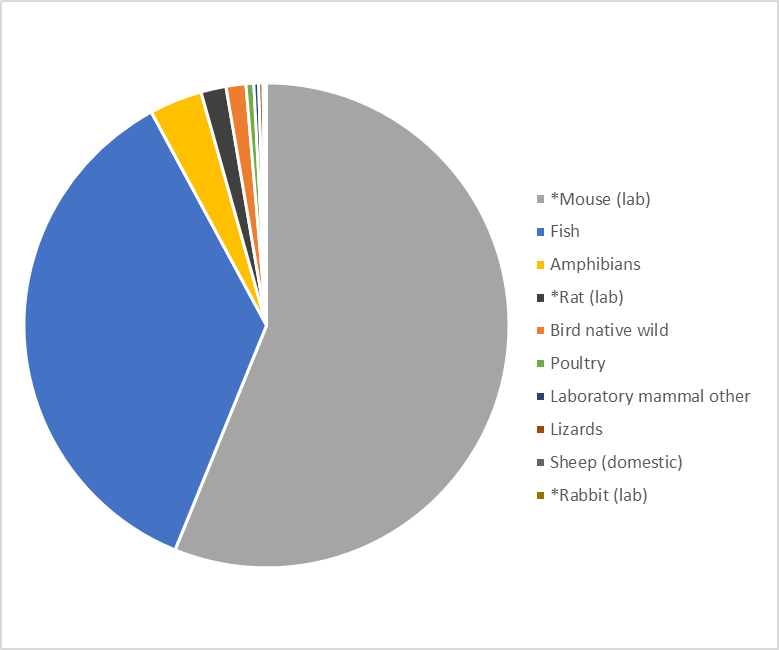 *Specified animals.1.2.2 Animals Used to Achieve Environmental PurposesThe 10 most used animals for environmental purposes are presented below.Table 1.7 Animals Used to Achieve Environmental PurposesFigure 1.3 Animals Used to Achieve Environmental Purposes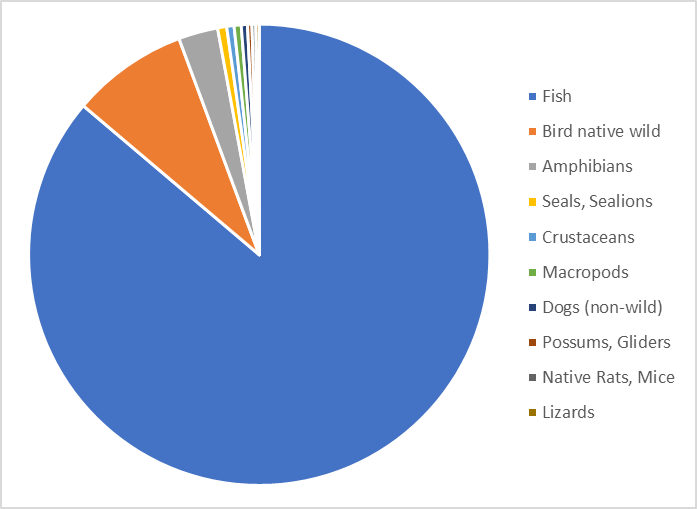 1.2.3 Animals Used for Improvement of Human / Animal Health / WelfareThe 10 most used animals for activities relating to the improvement human and animal health and welfare are presented below.Table 1.8 Animals Used for Improvement of Human / Animal Health / Welfare*Specified animals.Figure 1.4 Animals Used for Improvement of Human / Animal Health / Welfare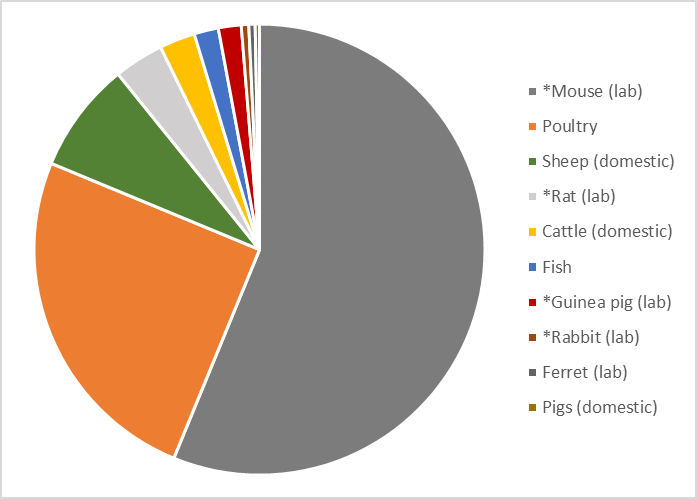 *Specified animals.1.2.4 Animals Used to Achieve Educational PurposesThe 10 most used animals to achieve educational purposes are presented below. Table 1.9 Animals Used to Achieve Educational Purposes*Specified animals.Figure 1.5 Animals Used to Achieve Educational Purposes *Specified animals.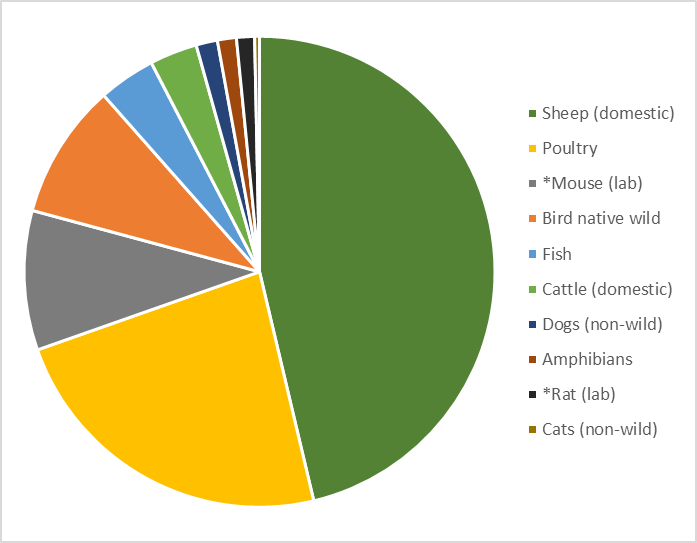 1.2.5 Animals Used for Improvement of Animal Management / ProductionThe top 10 animals used for activities for the improvement of animal management and production are presented below.Table 1.10 Animals for Improvement of Animal Management / Production*Specified animals.Figure 1.6 Animals Used for Improvement of Animal Management / Production*Specified animals.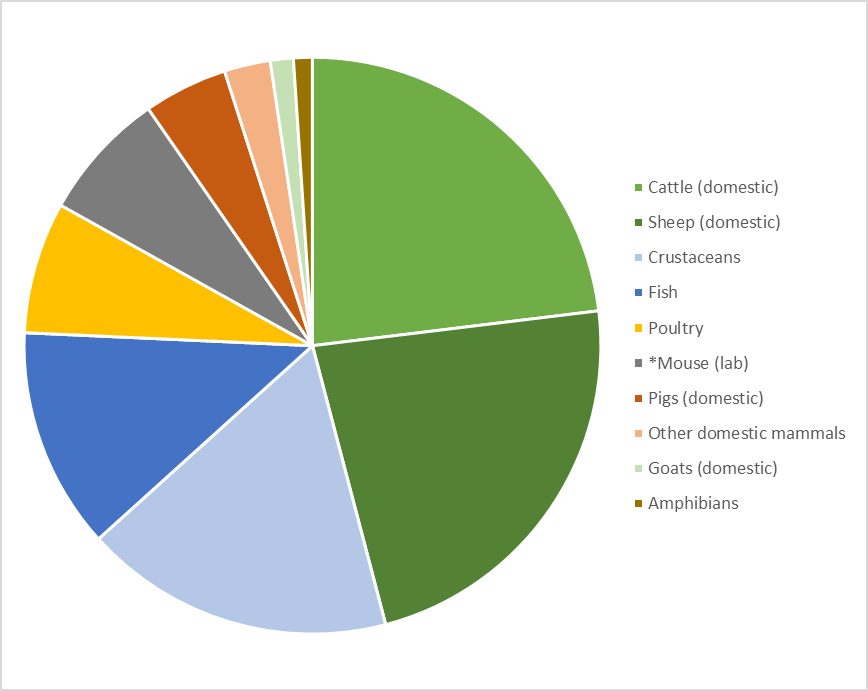 1.3 Number of Animals Used by Animal Type by SourceThe animals used for scientific research, teaching and testing come from various sources. In 2017, around 43.1% of the animals used for scientific purposes came from the animals’ natural habitat; followed by specified animals bred by the licence holder for their own supply at around 34.7%; and privately-owned animals on farms at 8.1%.Table 1.11 Number of Animals Used by Animal Type by Source*Specified animals.1.4 Number of Animals Used, by Animal Type by Procedure TypeThe procedures conducted on animals depend on several factors such as the purpose of the project, the field of study or research, or new technologies developed. Before these procedures are conducted on animals, these procedures must be reviewed and approved by the nominated Animal Ethics Committee under strict parameters prescribed under the Australian code for the care and use of animals for scientific purposes, 8th ed. 2013.Table 1.12 Number of Animals Used by Animal Type by Procedure Type*Specified animals.1.4.1 Number of Animals Used by Procedure and by Project PurposeTable 1.13 Number of Animals Used by Procedure and by Project Purpose1.4.2 Number of Animals Used by Procedure Type and Procedure ImpactTable 1.14 Number of Animals Used by Procedure Type and ImpactIn 2017, 41% of the animals used for scientific research, testing and teaching underwent minor conscious intervention and 26% were used for observational study involving minor interference.  Nine percent of the total animals used underwent minor physiological challenge while 3% underwent minor operative procedures and 3% underwent surgery with recovery. Eleven percent of the animals underwent terminal procedures under anaesthesia.Figure 1.7 Percentage of Animals Used by Impact1.4.3 Number of Animals Used by Procedure Type and Procedure BenefitTable 1.15 Number of Animals Used by Procedure Type and Procedure Benefit1.5 Number of Animals Used, by Animal Type by Project BenefitTable 1.16 Number of Animals Used by Animal Type by Project Benefit*Specified animals.1.5.1 Number of Animals Used, by Project Impact by Project Benefit Table 1.17 Number of Animals Used, by Project Impact by Project Benefit 1.6 Number of Animals Used and Animal DeathsInvestigators must make arrangements for animals at the conclusion of a project. If appropriate, animals may be returned to normal husbandry conditions or their natural habitat. When results rely on tissue analysis, this usually requires the humane killing of the animals. Opportunities to rehome animals that are not needed for tissue analysis should be considered wherever possible. Under certain conditions, with special justification, an AEC may approve an animal to be used in a subsequent project. In 2017, death was the reported fate for 89% of specified animals, reflecting their predominance in projects seeking to improve human or animal health or welfare. Of the non-specified animals, death was the reported fate for 19%. Table 1.18 Number of Animals Used and Deaths by TypeTable 1.19 Number of Specified Animals Used and Deaths by Type                                            *Specified animals.PART 2  ANIMAL USE STATISTICS FROM 2007 TO 20172.1 Number of Animals Used, 2007–2017The number of animals used in research, teaching and testing in 2017 was 1,571,374. There was a 45% increase in the number of animals used in 2017, which was mainly due to the increase in the number of fishes and amphibians. Figure 2.1 Number of Animals Used, 2007–20172.1.1 Animals Used in Scientific Procedures Figure 2.2 Percentage of Animals Used by Project Purpose, 2012–2017 Figure 2.3 Percentage of Animals Used by Procedure Type, 2012–2017 2.2 Number of Specified Animals Used, 2007–20172.2.1. Number of Specified Mice Used, 2007–2017A total of 521,636 specified (i.e., laboratory) mice were used in 2017. This shows a 31% increase from the 398,277 specified mice used in 2016. The long-term average of specified mice used from 2007–2017 is 466,379.Figure 2.4 Number of Specified Mice Used, 2007–20172.2.2 Number of Specified Animals Excluding Mice and Non-human Primates, 2007 – 2017 A total of 26,527 specified (i.e., laboratory) rats, guinea pigs and rabbits were used in 2017. This comprised of 20,827 rats, 4,020 guinea pigs, and 1 680 rabbits.Figure 2.5 Number of Specified Animals, Excluding Mice and Non-human Primates, 2007–20172.2.3 Number of Specified Primates, 2007 – 2017 A total of 226 non-human primates were used in 2017, comprised of 122 marmosets and 104 macaques. Figure 2.6 Number of Non-human Primates, 2007-20172.3 Number of Animals Used in Genetic Modification Procedures and Number of Projects A total of 194 projects used 101,954 animals in genetic modification in 2017. This figure includes animals used in specified breeding.Figure 2.7 Number of Animals Used in Genetic Modification Procedures and Number of Projects, 2007–172.4 Number of Specified Animals in Breeding Colonies, by Animal Type, 2007–2017Table 2.1 Number of Non-Genetically Modified Specified Animals in Breeding Coloniesby Animal Type, 2007–2017Table 2.2 Number of Genetically Modified Specified Animals in Breeding Colonies by   Animal Type, 2007–2017Figure 2.8 Number of Specified Mice in Breeding Colonies, 2007–20172.5 Number of Licences and ProjectsTable 2.2 Number of Active Licences and Number of Projects, 2007–2017Animal TypeNumber of animals *Guinea pig (lab)4,020*Macaques104*Marmosets122*Mouse (lab)521,636*Primates other1*Rabbit (lab)1,680*Rat (lab)20,859Amphibians39,146Bird exotic captive10Bird exotic wild747Bird native captive376Bird native wild57,536Bird other37Cats (non-wild)538Cats (wild)43Cattle 27,362Cephalopods124Crustaceans16,065Dasyurids1,163Dogs (non-wild)4,469Dogs, foxes (wild)853Exotic feral mammal other625Exotic Zoo mammal34Ferret (lab)1,018Fish666,089Goats (domestic)1,629Hares (wild)31Horses (domestic)551Koalas824Laboratory mammal other2,636Lizards3,177Macropods2,817Mice (wild)1,358Monotremes69Native mammal other1,518Native Rats, Mice1,627Other domestic mammals2,149Pigs (domestic)4,699Possums, Gliders1,784Poultry90,488Rabbits (wild)1,015Rats (wild)341Reptile other4Seals, Sealions2,971Sheep (domestic)86,719Snakes63Tortoises/ turtle81Whales, Dolphins166Total1,571,374Row LabelsNumber of animals Fish666,089*Mouse (lab)521,636Poultry90,488Sheep (domestic)86,719Bird native wild57,536Amphibians39,146Cattle (domestic)27,360*Rat (lab)20,859Crustaceans16,065Pigs (domestic)4,699Animal TypeNumber of animals *Guinea pig (lab)48*Macaques476*Marmosets744*Mouse (lab)1,479,459*Rabbit (lab)86*Rat (lab)43,626 Total1,524,439Animal TypeEducational objectivesEnvironmental objectivesImprove animal 
management/productionMaintenance/improvement human/animal health/welfareUnderstand human/animal biologyTotal*Guinea pig (lab)1413,6352444,020*Macaques4460104*Marmosets1121122*Mouse (lab)10,376305,615125,123380,492521,636*Primates other11*Rabbit (lab)57141,2034061,680*Rat (lab)1,345321707,93011,38220,859Amphibians1,40812,9758186623,87939,146Bird exotic captive1010Bird exotic wild747747Bird native captive851577658376Bird native wild10,06838,3042288,93657,536Bird other23537Cats (non-wild)3563915515538Cats (wild)12151643Cattle 3,54211017,8565,69216227,362Cephalopods330856124Crustaceans1852,40013,4631716,065Dasyurids511,07020221,163Dogs (non-wild)1,5872,0621414562234,469Dogs, foxes (wild)158362853Exotic feral mammal otherExotic feral mammal other625625Exotic Zoo mammal33134Ferret (lab)81,0101,018Fish4,233404,7089,6063,888243,654666,089Goats (domestic)379995931,629Hares (wild)13031Horses (domestic)2172323081551Koalas83591303117824Laboratory mammal otherLaboratory mammal other4602,1762,636Lizards1241,1121,9413,177Macropods1152,346163402,817Mice (wild)1519342731,358Monotremes563169Native mammal other2151,04317208351,518Native Rats, Mice3421,25912141,627Other domestic mammals12812,000202,149Pigs (domestic)1893,6486751874,699Possums, Gliders1651,4471721,784Poultry25,2622525,71655,7333,52590,488Rabbits (wild)226733201,015Rats (wild)214127341Reptile other44Seals, Sealions2,9712,971Sheep (domestic)50,1541517,68517,7131,15286,719Snakes592263Tortoises/ turtle303316281Whales, Dolphins1642166Total110,932477,22478,270225,688679,2601,571,374Project PurposeNumber of animalsUnderstand human/animal biology679,260Environmental objectives477,224Maintenance/improvement human/animal health/welfare225,688Educational objectives110,932Improve animal management/production78,270Total1,571,374Animal UsedNumber of animals*Mouse (lab)380,492Fish243,654Amphibians23,879*Rat (lab)11,382Bird native wild8,936Poultry3,525Laboratory mammal other2,176Lizards1,941Sheep (domestic)1,152*Rabbit (lab)406Animal TypeNumber of animalsFish404,708Bird native wild38,304Amphibians12,975Seals, Sealions2,971Crustaceans2,400Macropods2,346Dogs (non-wild)2,062Possums, Gliders1,447Native Rats, Mice1,259Lizards1,112Animal TypeNumber of animals*Mouse (lab)125,123Poultry55,733Sheep (domestic)17,713*Rat (lab)7,930Cattle (domestic)5,694Fish3,888*Guinea pig (lab)3,635*Rabbit (lab)1,203Ferret (lab)1,010Pigs (domestic)675Animal TypeNumber of animalsSheep (domestic)50,154Poultry25,262*Mouse (lab)10,376Bird native wild10,068Fish4,233Cattle (domestic)3,542Dogs (non-wild)1,587Amphibians1,408*Rat (lab)1,345Cats (non-wild)356Row LabelsNumber of animalsCattle (domestic)17,856Sheep (domestic)17,685Crustaceans13,463Fish9,606Poultry5,716*Mouse (lab)5,615Pigs (domestic)3,648Other domestic mammals2,000Goats (domestic)999Amphibians818Animal Type*Interstate Licenced Supplier*Overseas Supplier*Vic SABL SupplierAnimals in their natural habitatAnimals in their natural habitatAustralian captive colony/zooAustralian captive colony/zooCommercial supplierMunicipal poundOther sourceOwn DerivationPrivate donationPrivately owned animals on a farmRemoved from Aust. natural habitatRemoved from Aust. natural habitatTotalTotal*Guinea pig (lab)261243,8704,0204,020*Macaques4064104104*Marmosets10913122122*Mouse (lab)35,2595,40858,9902,227419,752521,636521,636*Primates other111*Rabbit (lab)394993947931,6801,680*Rat (lab)6,8176,2102697,56320,85920,859Amphibians35,84235,84211115138291,9511,95139,14639,146Bird exotic captive101010Bird exotic wild747747747747Bird native captive181819119177801010376376Bird native wild57,42257,4224411011057,53657,536Bird other20353737Cats (non-wild)3343534413517538538Cats (wild)43434343Cattle222Cattle (domestic)6069211,970514,68727,36027,360Cephalopods30309494124124Crustaceans2,3162,3164,3419,4089,40816,06516,065Dasyurids1,1291,129282861,1631,163Dogs (non-wild)2,0462,04621,0978131463654,4694,469Dogs, foxes (wild)853853853853Exotic feral mammal other625625625625Exotic Zoo mammal34343434Ferret (lab)1,01801,0181,018Fish561,308561,308447,7892,19283,2084511,54311,543666,089666,089Goats (domestic)3251,5921,6291,629Hares (wild)31313131Horses (domestic)9115015224134551551Koalas8158153366824824Laboratory mammal other2,6362,6362,636Lizards1,3751,37501351,6671,6673,1773,177Macropods2,3262,326413413782,8172,817Mice (wild)1,3581,3581,3581,358Monotremes69696969Native mammal other1,4881,4882424661,5181,518Native Rats, Mice1,5461,54612125712121,6271,627Other domestic mammals132172,0002,1492,149Pigs (domestic)1,1572001723,1704,6994,699Possums, Gliders1,5861,5862217224241,7841,784Poultry56,314337,10027,04190,48890,488Rabbits (wild)628628368191,0151,015Rats (wild)341341341341Reptile other44044Seals, Sealions2,9712,9712,9712,971Sheep (domestic)2,5905415,50978,07986,71986,719Snakes61610226363Tortoises/ turtle48482230118181Whales, Dolphins166166166166Grand Total42,4965,50765,86765,867677,195677,19572874,532377912544,815267127,184127,18424,83424,8341,571,3741,571,374Animal TypeAttachment/insertion of devices for long-term monitoringAversive stimuli for behavioural training or stress integral to experimentGene manipulative technologyImmunomodulatory methodsIn vivo production of monoclonal antibodyIn vivo production of polyclonal antibodyInduction of infectionInduction of neoplasiaInduction of other disease model e.g. diabetes, cardiac diseaseInterference with the central nervous system or sensory capacity or controlling brain centresIonising radiation exposureNeuromuscular blocking agents or electro-immobilisationNeuromuscular blocking agents or electro-immobilisationOther procedureSkin irritancy test of chemical, cosmetic or other preparationToxicity testingTotal*Guinea pig (lab)171361,033141282,4841544,020*Macaques630352231104*Marmosets592131312122*Mouse (lab)7952,31034,24128,7507091,09880,31571,95557,9384,48417248220,706651,022521,636*Primates other11*Rabbit (lab)3968424378285271,680*Rat (lab)1,0471,72027824764,0241,22311,8762041820,859Amphibians39,14639,146Bird exotic captive1010Bird exotic wild747747Bird native captive1197932146376Bird native wild3,18954,34757,536Bird other3737Cats (non-wild)60944465538Cats (wild)4343Cattle (domestic)1157706942014225,62127,362Cephalopods6118124Crustaceans7,0918,97416,065Dasyurids1181,1441,163Dogs (non-wild)824,45724,469Dogs, foxes (wild)2851853Exotic feral mammal otherExotic feral mammal other625625625Exotic Zoo mammal3434Ferret (lab)1,01081,018Fish9,5292663,810922242298585,8435,419666,089Goats (domestic)1,6291,629Hares (wild)3131Horses (domestic)1885294136551Koalas46778824Laboratory mammal otherLaboratory mammal other441662,4262,4262,636Lizards3,1773,177Macropods282,7892,817Mice (wild)1351,2231,358Monotremes313869Native mammal other697158061,518Native Rats, Mice1451,4821,627Other domestic mammalsOther domestic mammals2,1492,1492,149Pigs (domestic)1564120946801283,56564,699Possums, Gliders2011,5831,784Poultry3,448837354,82131,37990,488Rabbits (wild)1,0151,015Rats (wild)341341Reptile other44Seals, Sealions1629552971Sheep (domestic)2,055181010223742148412112086719Snakes6363Tortoises/ turtle18081Whales, Dolphins166166Total25,5204,998101,954311919901,596139,1847219762,7405,97817,31919191,100,456857,1471,571,374ProcedureEducational objectivesEnvironmental objectivesImprove animal management/productionMaintenance/ improvement human/ animal health/welfareUnderstand human/ animal biologyTotalOther procedure106,943466,62660,10277,621389,1641,100,456Induction of infection49224,91377,10656,239139,184Gene manipulative technology1,33015,23685,388101,954Induction of neoplasia24,01648,18172,197Induction of other disease model e.g. diabetes, cardiac disease8016,39546,26562,740Immunomodulatory methods5006,80223,88931,191Attachment/insertion of devices for long-term monitoring3,7839,4578,8407002,74025,520Ionising radiation exposure422,06615,21117,319Toxicity testing1311,8001,3343,8827,147Interference with the central nervous system or sensory capacity or controlling brain centres541,5704,3545,978Aversive stimuli for behavioural training or stress integral to experiment26437852,0742,0704,998In vivo production of polyclonal antibody6629341,596In vivo production of monoclonal antibody66924990Skin irritancy test of chemical, cosmetic or other preparation454085Neuromuscular blocking agents or electro-immobilisation1919Total110,932477,22478,270225,688679,2601,571,374Procedure ImpactAttachment/insertion of devices for long-term monitoringAversive stimuli for behavioural training or stress integral to experimentGene manipulative technologyImmunomodulatory methodsIn vivo production of monoclonal antibodyIn vivo production of polyclonal antibodyInduction of infectionInduction of neoplasiaInduction of other disease model e.g. diabetes, cardiac diseaseInterference with the central nervous system or sensory capacity or controlling brain centresIonising radiation exposureNeuromuscular blocking agents or electro-immobilisationOther procedureSkin irritancy test of chemical, cosmetic or other preparationToxicity testingTotalMinor conscious intervention16,5341,45911,0298,0401491791,7645,4308,0151,178209595,50690649,582Observational study involving minor interference5,3082,52477,2955351,18614,6242,20927929301,325618405,932Animal unconscious without recovery15967,7365,53632224,1885556,19428315412117,4103,5101657,77Minor physiological challenge992436537,84211972472,3587,9148,8392,17342,926852,495146,470Moderate to major physiological challengeModerate to major physiological challenge3391,2365,22869038936,12030,01813,8251,54014,01011,827403115,625Minor operative procedures with recovery1,090652,0553,8712961,1396,1686,14935064821,6571043,498Surgery with recovery2,3303621,9501396597,48817,4102,3489676,4032138,619Death as an endpoint 2,370993,4025,871Total25,5204,998101,95431,1919901,596139,18472,19762,7405,97817,319191,100,456857,1471,571,374ProcedureDevelopment of techniquesDiseases- animalDiseases- humanDiseases- zoonoticDomestic animal management/ productionEducation (demonstration)Environmental monitoring/ecologyFundamental biology/physiologyProduction of biological productsRegulatory product testingTraining (student use of animals)Vertebrate pest managementWildlife management/ conservationXenotransplantation TotalOther procedure1,78714,082120,1713,47654,41351,536458,811123,4164,14197941,2881,227225,1291,100,456Induction of infection4269,52768,2601,999432,27319,0926,681922139,184Gene manipulative technology4131,00921,03618578,910401101,954Induction of neoplasia50910060,30310,65063572,197Induction of other disease model e.g. diabetes, cardiac disease26030856,7175,3738262,740Immunomodulatory methods1,47210,0935050018,50956731,191Attachment/insertion of devices for long-term monitoring3,53361,5061,8466,0641,48943254110,96725,520Ionising radiation exposure183,957294213,27317,319Toxicity testing6008961195,48210407,147Interference with the central nervous system or sensory capacity or controlling brain centres313,378542,5155,978Aversive stimuli for behavioural training or stress integral to experiment2,23083481,832944998In vivo production of polyclonal antibody226587124563151596In vivo production of monoclonal antibody66268656990Skin irritancy test of chemical, cosmetic or other preparation404585Neuromuscular blocking agents or electro-immobilisation1919Total6,95927,348349,2405,72257,62251,636465,002294,46524,7408,33741,3292,149236,1906351,571,374Animal TypeDevelopment of techniquesDiseases- animalDiseases- humanDiseases- zoonoticDomestic animal management/productionEducation (demonstration)Environmental monitoring/ecologyFundamental biology/physiologyProduction of biological productsRegulatory product testingTraining (student use of animals)Vertebrate pest managementWildlife management/conservationXenotransplantationTotalFish3,4486812,658313400,52083,612446922173,489666,089*Mouse (lab)1,6577,542303,5772,1474,339796433192,838729586,885635521,636Poultry4323,92727,1958601,6392342,81721,9646,39525,022390,488Sheep (domestic)2344,9071,35442827,38045,515157051,462314,68886,719Bird native wild7001,03316426,7911,86228226,70457,536Amphibians91635032,650242295205,56439,146Cattle (domestic)4,04583718,0692,6091102083983127,360*Rat (lab)341912,47033266,8562373287320,859Crustaceans1851,0621714,80116,065Pigs (domestic)261,098187502,3695115807964,699Dogs (non-wild)24449491007836614322679942,0694,469*Guinea pig (lab)801,2472,3894414029914,020Lizards265781,941276053,177Seals, Sealions2,9712,971Macropods21436480382,3192,817Laboratory mammal other1242,5122,636Other domestic mammals322,000391772,149Possums, Gliders17261235441,2721,784*Rabbit (lab)6861611240231264431,680Goats (domestic)593999371,629Native Rats, Mice1210329441,2321,627Native mammal other201640419061,518Mice (wild)27354224505591,358Dasyurids813081238941,163Ferret (lab)8129206991,018Rabbits (wild)1916883071,015Dogs, foxes (wild)85840853Koalas418982306824Bird exotic wild647100747Exotic feral mammal other11114500625Horses (domestic)411785523055615187551Cats (non-wild)329215392011313493538Bird native captive5321780242376Rats (wild)21310118341Whales, Dolphins2164166Cephalopods316114124*Marmosets111011122*Macaques44546104Tortoises/ turtle3050181Monotremes316569Snakes5322663Cats (wild)1162643Bird other35237Exotic Zoo mammal1214834Hares (wild)30131Bird exotic captive1010Reptile other44Cattle22*Primates other11Total6,95927,348349,2405,72257,62251,636465,002294,46524,7408,33741,3292,14923,61906351,571,374Animal TypeDevelopment of techniquesDiseases- animalDiseases- humanDiseases- zoonoticDomestic animal management/ productionEducation (demonstration)Environmental monitoring/ ecologyFundamental biology/ physiologyProduction of biological productsRegulatory product testingTraining (student use of animals)Vertebrate pest managementWildlife management/ conservationXenotransplantationTotalMinor conscious intervention, no anaesthesia7947,43969,1533,34528,143283276,14165,3772,6151,0375,965218189,072649,582Observational study involving minor interference4,3996,16138,76419525,31950,245161,31785,4366554832,61928130,058405,932Animal unconscious without recovery4811,41848,246742,5651,00759355,77519,7612,76830,0417282,320165,777Minor physiological challenge5043,40757,995197667226,28045,1513534,0041847,735146,470Moderate to major physiological challenge56,35677,2161,9176428,0781,04918922115,625Minor operative procedures with recovery3479020,625172765651611,29026422,4676,952243,498Surgery with recovery42910733,740231553,3584325535363338,619Death as an endpoint 2,3703,5015,871Total6,95927,348349,2405,72257,62251,636465,002294,46524,7408,33741,3292,149236,1906351,571,374Animal TypeNumber of animals in project Number of deaths in project % of DeathsFish666,08985,55413%Poultry90,48887,38797%Sheep (domestic)86,7196,3777%Bird native wild57,53624<1%Amphibians39,1462,1656%Cattle 27,3622871%Crustaceans16,0659,51759%Pigs (domestic)4,69990219%Dogs (non-wild)4,46910<1%Lizards3,17771222%Seals, Sealions2,9713<1%Macropods2,8171084%Laboratory mammal other2,63689234%Other domestic mammals2,1492<1%Possums, Gliders1,7847<1%Goats (domestic)1,62924015%Native Rats, Mice1,627191%Native mammal other1,518151%Mice (wild)1,35828421%Dasyurids1,163111%Ferret (lab)1,0181,018100%Rabbits (wild)1,01568868%Dogs, foxes (wild)85361%Koalas8242<1%Bird exotic wild74700%Exotic feral mammal other62500%Horses (domestic)55171%Cats (non-wild)538285%Bird native captive3769525%Rats (wild)34100%Whales, Dolphins16600%Cephalopods12412097%Tortoises/ turtle8100%Monotremes6900%Snakes6323%Cats (wild)4300%Bird other3700%Exotic Zoo mammal3400%Hares (wild)313097%Bird exotic captive1010100%Reptile other400% Total1,022,952196,522Animal TypeNumber of animals in project Number of deaths in project % of Deaths*Mouse (lab)521,636465,81189%*Rat (lab)20,85918,97391%*Guinea pig (lab)4,0203,88497%*Rabbit (lab)1,6801,55793%*Marmosets1227259%*Macaques1042120%*Primates other100% Total548,422490,318Type of animalYearYearYearYearYearYearYearYearYearYearType of animal20072008200920102011201220132014201520162017Guinea pigs3,6381,1421,0871,1533883202443452949648Macaques203341225243250244226263282274476Marmosets159135166177156146273305440463744Mice237,246281,875344,823360,185365,009396,710389,049420,126384,762379,198644,519Rabbits52750451544548921419713317915986Rats33,40742,55856,99352,78648,54331,88633,30825,54623,74427,75440,719Total275,180326,555403,809414,989414,835429,520423,297446,718409,701407,944691,592Type of animal YearYearYearYearYearYearYearYearYearYearYearType of animal 20072008200920102011201220132014201520162017Mice389,632461,745490,962531,098558,293578,240584,660568,495582,925683,769829,940Rats13,1209,3041,9231,1461,7441,3811,9924,2712,7142,2862,907Total394,201471,049492,885532,244560,037579,621586,652572,766585,639686,055832,84720072008200920102011201220132014201520162017Number of projects 2,3582,4552,6732,9313,0103,0482,9402,9503,1212,8462,820Number of licences 110107111115123127130133137134137